GENEL BİLGİLER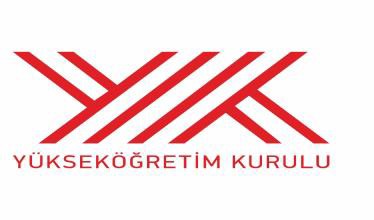 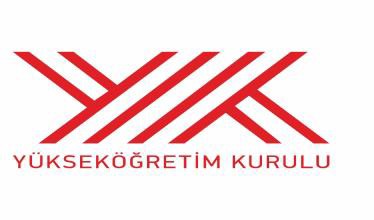 PROJE BÜTÇESİPROJE KAPSAMINDA ALINAN DEMİRBAŞ VE MAKİNA/TEÇHİZATPROJE KAPSAMINDA ALINAN YAYINLARDÖNEM İÇİNDEKİ PROJEYLE İLGİLİ BİLİMSEL VE/VEYA TEKNİK GELİŞMELER: Gelişmeler projeplanı ile karşılaştırılarak verilmeli, elde edilen veriler ile varılan ara sonuçlar, varsa materyal, yöntem ve kapsam değişikleri belirtilmeli ve tartışılmalıdır.DÖNEM İÇİNDEKİ İDARİ GELİŞMELER: Varsa, araştırmacı değişikliği, ek süre, yürütücünün kurum değişikliği v.b. bilgiler verilmelidir.PROJE ÇALIŞMA TAKVİMİNE UYGUN YÜRÜMÜYORSA GEREKÇELERİ: Proje çalışmaları kabuledilen çalışma takvimine uygun yürümüyor ise gerekçeleri açıklanmalıdır.ÇALIŞMA PLANI DEĞİŞİKLİKLERİ: Başvuru formunda ortaya konan plandan farklı bir durum oluşmuş ise, bir sonraki dönemde yapılması planlanan çalışmalar belirtilmelidir.DÖNEM İÇİNDE YAYIMLANAN VE TOPLANTILARDA SUNULAN YAYINLAR/BİLDİRİLER: Dönemiçinde yayımlanan yayınlar/bildiriler listelenmelidir.RAPOR DÖNEMİNDE SAĞLANAN GELİŞMELERGELECEK 6 AYLIK DÖNEM İÇİN BELİRLENEN HEDEFLERYÜKSEKÖĞRETİM KURULU BAŞKANLIĞI ADEP 202.ARA RAPOR FORMUProjenin BaşlığıProje NoÖncelikli Alan / Alt AlanÖncelikli Sektör/Alt AlanProje YürütücüsüAraştırmacıProje TürüProje GrubuProje SüresiRapor NoKapsadığı Tarih Dönem…../…/ 20… - …../.../20…DESTEK ALINAN TUTARÜNiVERSİTE:DİĞER KURULUŞLAR:TOPLAM:DESTEK ALINAN TUTARÜNiVERSİTE:DİĞER KURULUŞLAR:TOPLAM:DESTEK ALINAN TUTARÜNiVERSİTE:DİĞER KURULUŞLAR:TOPLAM:DESTEK ALINAN TUTARÜNiVERSİTE:DİĞER KURULUŞLAR:TOPLAM:DESTEK ALINAN TUTARÜNiVERSİTE:DİĞER KURULUŞLAR:TOPLAM:KalemlerToplamÖdenekEk ÖdenekToplamHarcamaKalan ÖdenekYolluklarHizmet alımlarıSarf malzemesiDemirbaş alımlarıMakina ve teçhizatGeçici personelT O P L A MK A L A NNoAdıMarkasıTutarıKitap/Dergi vb AdıYazarın AdıYayıneviYılı